Vintertur 2020I år handler vinterturen om Saint Georg og dragen, Skjoldungerne og Rolf Krake. Vi skal ud på spændende løb og høre en masse om de gamle konger og Saint Georg. Måske ser vi endda hvor nogle af kongerne er begravet. 

Vinterturen ligger d. 1-2. februar 2020 og går i år til Roskilde.
Vi mødes lørdag kl. 08:45 på Sorø st. og vi er tilbage i Sorø på stationen igen søndag kl. 11:17.
Husk at skrive navn på alt i har med, det gør det nemmere for os, hvis noget bliver væk. 

SU. er d. D. 1 december og tilmeldingen kan findes på karlafriise.dk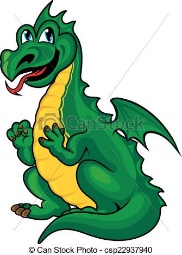 Pakkeliste:Liggeunderlag, sovepose og sovedyr.Drikkedunk.Varmt tøj, hue og vanter.Rygsæk spejderne selv kan bære, og ingen løse ting ved siden af. Vi skal gå fra stationen til hytten.Sutsko.Tandbørste og tandpasta.Husk en madpakke til frokost lørdag også med navn på.Spisegrej behøver du ikke have med, det er der i hytten.En kuvert med navn udenpå. I konvolutten skal der være telefonnummer på forældre, kopi af sygesikringsbevis og evt. medicin. Den afleveres til din grenleder ved ankomst på stationen.Vi glæder os til at se så mange af jer som muligt. 
Spejderhilsner Mini- og mikrolederne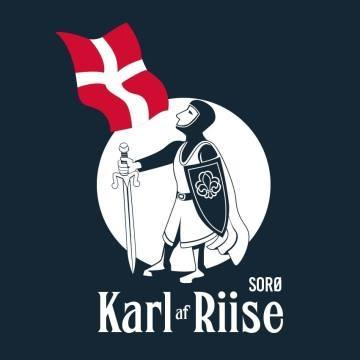 